Document d’étape 2.1: processus d’achat du consommateur du PFRLa rédaction de ce  document consiste à retranscrire  de manière  formalisée l’application à votre PFR de concepts relatifs au thème désigné par le titre.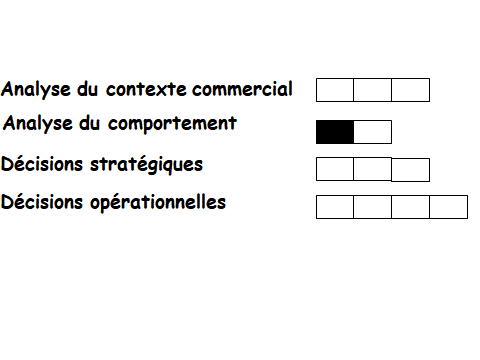 Consignes pour valider les compétences suivantesIndiquez et expliquez  le ou  les niveaux de besoin de la pyramide de Maslow satisfaits par le PFR « S’entrainer seul au tennis de table » répond à  un besoin d’accomplissement éprouvé par le consommateur. Il correspond au besoin de se réaliser, d’exploiter et de mettre en valeur son potentiel personnel. Ici, les joueurs aiment s’améliorer car ils se sentent fiers d’eux et ça leur permet d’être en phase avec leurs objectifs. Généralement, les gens font du sport pour eux, par passion. Qualifier  tous les risques probablement perçus à l’achat du PFRTout d’abord, il y a un risque financier. En effet, notre PFR est un produit relativement cher car il nécessite l’utilisation des nouvelles technologies. Les personnes sensibles au prix ou à revenus modestes vont peut-être retarder leur achat s’ils considèrent que le prix est trop élevé. Enfin, notre PFR ne se heurtera probablement pas à un risque social puisqu’il s’agit de s’entrainer seul, on peut penser que les joueurs  utiliseront  la balle connectée pour progresser chez eux et pas en club où ils peuvent rencontrer un partenaire de jeu.  Cette analyse montre bien que notre produit est réellement complexe et qu’il nécessite un long processus de décision d’achat. En déduire la durée et la complexité du processus d’achat du PFRPour notre PFR nous pouvons considérer que la prise de décision du consommateur ne sera pas très compliquée. L’achat d’un objet permettant l’entrainement donc la progression  est tentant, pour les joueurs qui apprécient la technologie. Toutefois, le fait  que le besoin ressenti  soit de l’ordre de l’accomplissement et qu’il existe probablement un risque financier perçu peut rallonger le processus de décision. Nous pouvons donc conclure que le processus de décision d’achat est long. Avant de remettre ce document, vérifier queSa présentation est très soignée (pas d’éléments manuscrits sauf autorisation),Les fautes d’orthographe et de syntaxe sont inexistantesLa durée et la complexité de la décision d’achat sont argumentées en fonction d’éléments vus en cours (pages 11 et 12 support pdf),Les risques perçus analysés correspondent à ceux identifiés en cours.En l’absence de l’un de ces éléments, le document ne sera pas luPFR  : balle de tennis de table programmable pour s’entrainer   seul(e)ValidéNon validéCompétences à acquérir Caractériser le besoinRépertorier les risques éventuellement perçus  associés à l’achat du pfrEn déduire la durée et la complexité de la décision d’achat   